C5: Chemicals of the natural environmentA: Chemicals in the four spheresThe Earth is made up of the core at the centre, the mantle and the outer layer called the crust.The lithosphere is broken into tectonic plates, and is made up of the crust and upper mantle, and contains mainly the elements silicon and oxygen in the form of silicates.The hydrosphere includes the rivers and oceans and is almost entirely made up of water.The biosphere is living things and is made of carbon, hydrogen and oxygen.The atmosphere is the layer of air around the Earth contains mainly nitrogen and oxygen.Chemicals move between the spheres.B: Chemicals in the atmosphereThe atmosphere contains approximately:78% nitrogen21% oxygen1% argon0.03% carbon dioxideSmall amounts of water vapourAll chemicals in the atmosphere are gases, so they have low melting and boiling points.All chemicals in the atmosphere are non-metallic elements or compounds of non-metallic elements.Most chemicals in the atmosphere are small molecules.Only argon exists as single atoms.Attractive forces between chemicals in the atmosphere are weak because they are gases.The forces that hold the atoms of molecules together in the atmosphere are strong, so the molecules do not split up.Molecular models can be used to represent bonds between atoms in molecules.O2 and CO2 have double bonds.The atoms in the atmosphere form molecules by forming covalent bonds.Covalent bonding is when the atoms share electrons.C: Chemicals of the hydrosphereWater is liquid at room temperature, even though it has a smaller mass than molecules of nitrogen, oxygen and carbon dioxide.Ice floats because it expands instead of contracts during freezing so it is less dense than water.Water is a good solvent for salts because it dissolves ions.Pure water does not conduct electricity but aqueous solutions of salts do.Atoms in a molecule of water are not arranged in a straight line, but are at an angle.In the covalent bonds of water molecules, the electrons are not evenly shared, so there is a slight negative charge on the oxygen side of the hydrogen atoms.The attractions between water molecules and their shape mean ice has an open structure that is less dense than water.The water cycle shows the movement of water between the spheres.Salts are found in the hydrosphere, including sodium chloride, the most common salt.D: Chemicals of the lithosphere‘Lithos’ is the Greek word for stone or rock.Rocks are made up of minerals, which are naturally occurring elements.Silicon and oxygen are non-metals, and the most common elements in the lithosphere.Ionic compounds crystallize when water evaporates, forming evaporate minerals.Sodium chloride crystals are cubed shape, and form a giant ionic compound by ionic bonding.This means that there is not an individual molecule of sodium chloride.Sodium chloride has strong attractive forces, so it takes lots of energy to break the arrangement of ions.Quartz is made from the mineral silica, which consists of silicon dioxide, and is used in many things, for example glass making and communication systems.Each silicon atom forms 4 bonds, whereas oxygen atoms form 2 bonds, so one oxygen atom bonds to 2 silicon atoms.This makes a giant covalent structure.Silicate minerals can contain other elements such as aluminium, iron and calcium.E: Chemicals of the biosphereBiochemistry is the study of living things.Carbon is the basis of all living things, and can be formed into a large variety of things because:Proteins are polymers that are built by combining amino acids.Carbohydrates contain carbon, hydrogen and oxygen, and are needed for energy.Photosynthesis is a process in plants that makes the carbohydrate glucose.Respiration makes energy from glucose.Plants store glucose as starch because glucose is soluble, so affects the osmotic balance.DNA and RNA are nucleic acids, and carry genetic codesF: Human impacts on the environmentElements move through the spheres naturally.Human activities can influence the natural cycles.The carbon cycle:Carbon dioxide in the atmosphereCarbon released from combustion of fossil fuelsCarbon released during respiration, and taken in from photosynthesisCarbon released from deforestationCarbon dissolved in hydrosphereThe nitrogen cycle:Nitrogen gas in the atmosphereNitrate and ammonium ions in the hydrosphere and lithospherePlants absorb nitrate and ammonium ionsPlants cannot use nitrogen from the air, only specialized bacteria and algae can do this by nitrogen fixation.Nitrogen fixation also happens when there is lightening and through the Haber process to make fertilisers.G: Metals from the lithosphereAll metals come from the lithosphere, but are often found as compounds called minerals.Ores are minerals that contain useful compounds.Reactive metals have to be extracted from their ores.Concentrating the ore is the process of separating the valuable mineral from dirt and rock.Some metals can be extracted from their oxide by reduction; using a reducing agent to remove oxygen when it is oxidized.Relative atomic masses can be used to work out how much metal is needed during reduction.Relative formula mass is the total of the relative atomic masses in a chemical.Electrolysis is used to extract more reactive metals that cannot be extracted by reduction.The negative electrode is the carbon lining.The electrolyte is a hot, molten ore.The metal is attracted to the negative electrode.When extracting a metal, you need to consider:How the ore can be reduced; the more reactive the harder it is to reduceWhether there is a good supply; cost of concentrating may be too high to be worthwhileWhat the energy costs are; energy is needed to extract metals, particularly in electrolysisWhat the impact on the environment will be; recycling should be consideredH: Structure and bonding in metalsThe structure of metals is regular and closely packed in a regular lattice.Metallic bonds are strong but flexible and occur when metal atoms lose their electrons in their outer shell, which drift in a sea of electrons.The attraction between the sea of electrons and the positive ions holds the structure together.Overall, metal crystals are neutral.The electrons can conduct electricity because the electrons can move freely.I: The life cycle of metalsMining is the process of getting ores from the lithosphere.Processing ores is removing waste from the ores.Metal extraction is the process of removing metals from their ores.Metals are used for many different products such as vehicles.Recycling is used to reduce cost both financially and to the environment of the metal.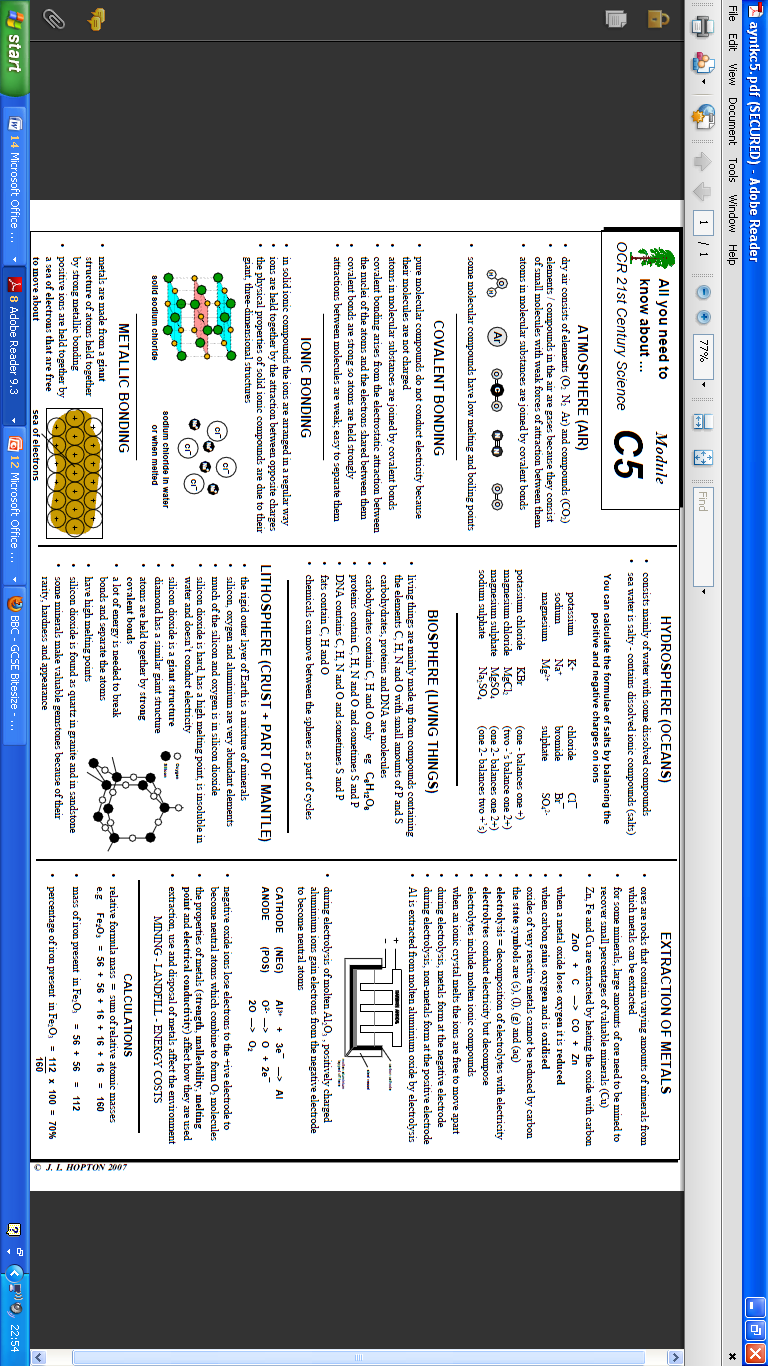 Property of SiO2CommentsUses Very hardStrong, rigid structure; will scratch steelSandpaper and scouring padsHigh melting and boiling pointsStrong rigid structure, difficult to break downHigh-temp lab glasswareElectrical insulatorNo free electrons or ionsUsed as an insulator on electrical devicesInsoluble in waterResists weathering ending up as sandUsed for buildings